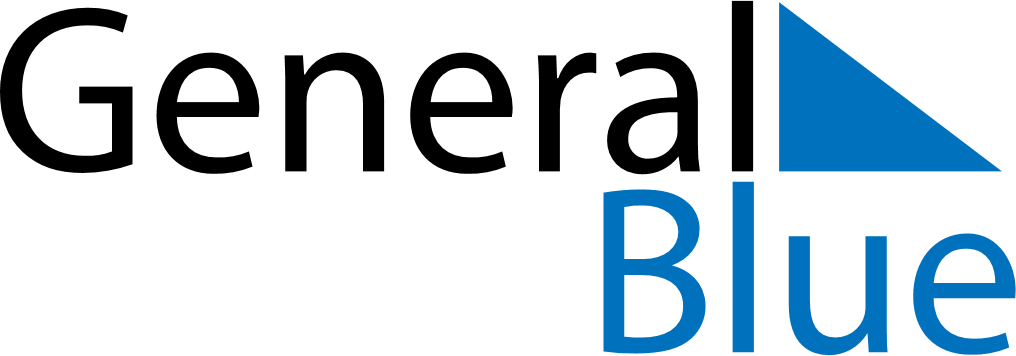 December 1744December 1744December 1744December 1744December 1744SundayMondayTuesdayWednesdayThursdayFridaySaturday12345678910111213141516171819202122232425262728293031